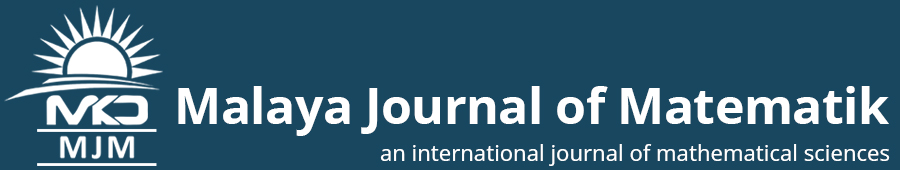 1.2.3.4.5……REFEREE'S REPORTReviewer’s Name:E-Mail:Manuscript Number:Title: Authors:Address:TOPICTOPICLANGUAGELANGUAGEOf great interestRich and simple to readFairly interestingXSatisfactory-readableXOf little interestPoor and Difficult to readMETHODSMETHODSSTRUCTURE of the paperSTRUCTURE of the paperNew and interestingGood in the structureXCorrectXMust be reorganizedRoutinePoor in the structureRESULTSRESULTSRECOMMENDATIONRECOMMENDATIONCorrectthe paper can be accepted as it isIncorrectthe paper can be accepted after minor revisionXInterestingXthe paper could be accepted only after major revisionNot interestingthe paper should be rejectedREMARKS (for Authors)CONFIDENTIAL REMARKS (only for the editors)